2019 Aiken Driving ClubMembership Form & Participation Survey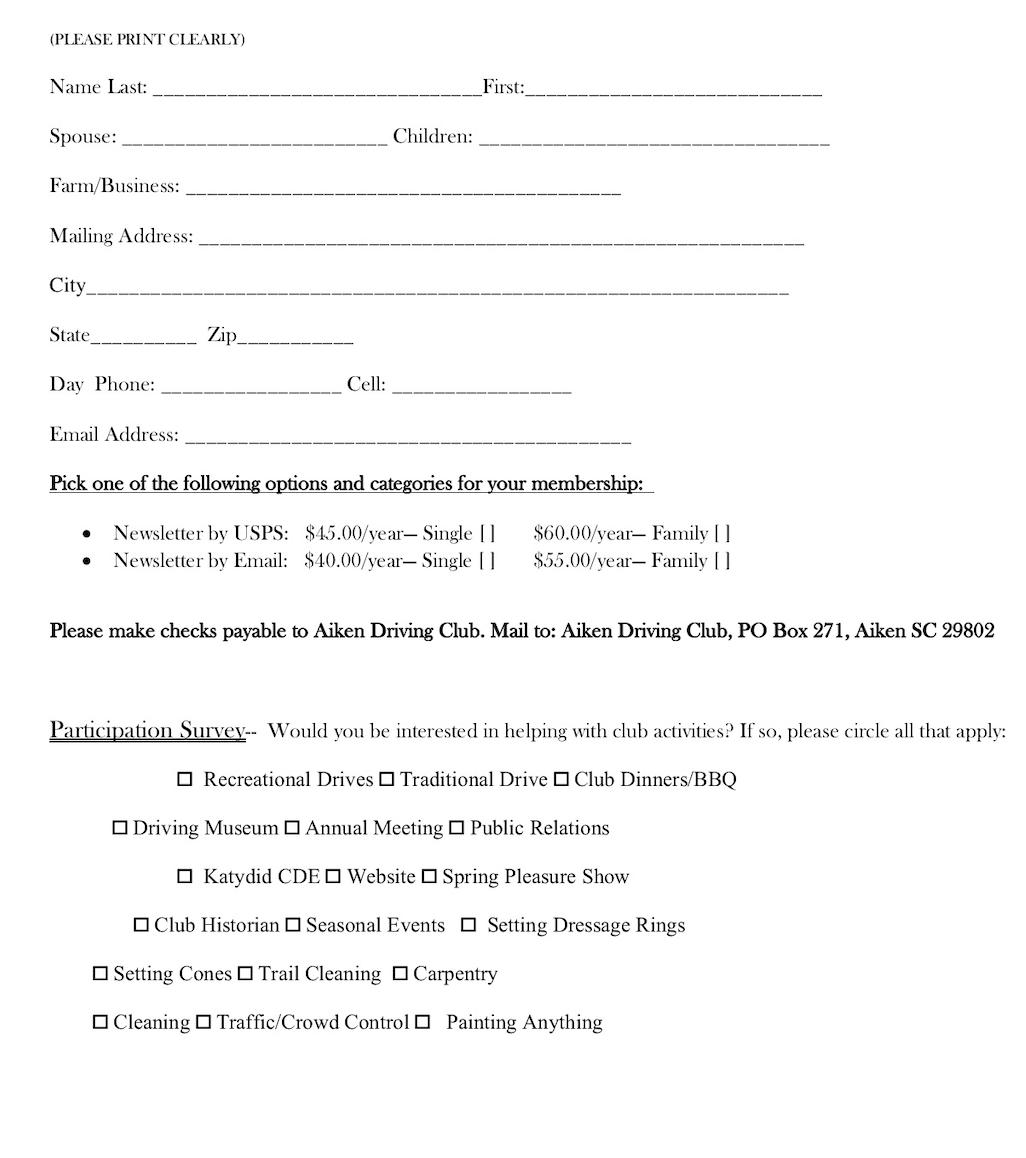 